Приложение 1ПЕРЕЧЕНЬ образовательных программ АНО «Центр опережающей профессиональной подготовки Новосибирской области»для студентовПрограммы реализуются в очной, очно-заочной, заочной формах (с применением электронного обучения и дистанционных образовательных технологий).По заявке заказчика могут быть разработаны дополнительные программы.Начало обучения проходит по мере комплектования учебной группы.Записаться на обучение можно по ссылке:  https://forms.yandex.ru/u/639aab8eeb61462fd47ddf6e/ или направить заявку на адрес электронной почты forlenko@coppnso.ru.Вопросы по организации учебного процесса направлять методисту по программам дополнительного профессионального образования и профессионального обучения Форленко Алевтине Леонидовне по электронной почте forlenko@coppnso.ru или по номеру телефона (383) 252-33-07.Обращаем внимание, что кроме платного обучения АНО «ЦОПП НСО» так же периодически предлагает освоить программы на бесплатной основе. Актуальную информацию о проведении обучения можно получить: ПЕРЕЧЕНЬ образовательных программ АНО «Центр опережающей профессиональной подготовки Новосибирской области»для педагогических работниковПрограммы реализуются в очной, очно-заочной, заочной формах (с применением электронного обучения и дистанционных образовательных технологий).По заявке заказчика могут быть разработаны дополнительные программы.Начало обучения проходит по мере комплектования учебной группы.Записаться на обучение можно по ссылке:  https://forms.yandex.ru/u/639aab8eeb61462fd47ddf6e/ или направить заявку на адрес электронной почты forlenko@coppnso.ru.Вопросы по организации учебного процесса направлять методисту по программам дополнительного профессионального образования и профессионального обучения Форленко Алевтине Леонидовне по электронной почте forlenko@coppnso.ru или по номеру телефона (383) 252-33-07.Обращаем внимание, что кроме платного обучения АНО «ЦОПП НСО» так же периодически предлагает освоить программы на бесплатной основе. Актуальную информацию о проведении обучения можно получить: № п/пНаименование образовательной программыВид программыКоличество часовКатегория обучающихся/слушателейЦелевая аудиторияПланируемые результаты/категории, разрядыСтоимость обучения на 1 чел., руб1.Дополнительные общеобразовательные программы/выдаваемый документ - сертификатДополнительные общеобразовательные программы/выдаваемый документ - сертификатДополнительные общеобразовательные программы/выдаваемый документ - сертификатДополнительные общеобразовательные программы/выдаваемый документ - сертификатДополнительные общеобразовательные программы/выдаваемый документ - сертификатДополнительные общеобразовательные программы/выдаваемый документ - сертификатДополнительные общеобразовательные программы/выдаваемый документ - сертификат1.1Мобильная фотографияобщеразвивающая10лица 11-18 летобучающиеся общеобразовательных организаций, студентыпогружение в профессиональную среду через профессиональную пробу освоения и практики различных техник фотографии и видеосъёмки4501.2Оказание первой помощиобщеразвивающая16лица 10-18 летобучающиеся общеобразовательных организаций, студентынаправлена на обучение подростка быстрому и грамотному принятию решения в трудных жизненных ситуациях, правильному и своевременному оказанию первой помощи, в т.ч. отработка навыков на тренажерах и манекенах5501.3Основы графического дизайнаобщеразвивающая18лица 13-17 летобучающиеся общеобразовательных организаций, студентывозможность самостоятельно создавать различные дизайнерские продукты с помощью графических редакторов7501.4Управление беспилотными летательными аппаратамиобщеразвивающая10лица 11-18 летобучающиеся общеобразовательных организаций, студентыпрофессиональная ориентация детей к конструированию и эксплуатации беспилотных авиационных систем5001.5Специалист по мехатронике и мобильной робототехнике» (профессиональная проба)общеразвивающая8лица 12-18 летобучающиеся общеобразовательных организаций, студентыполучение первичных знаний о профессии, о выдающихся её представителях, о трендах и перспективах развития профессии в современном мире, предоставление возможности обучающемуся «примерить» на себя профессию, связать её с образом желаемого будущего3501.6Личный бренд как инструмент бизнеса (часть 1)общеразвивающая24лица 11-13 летобучающиеся общеобразовательных организаций, студентысоздание личного бренда, повышение самостоятельности, продвижение своих творческих идей, повышение экспертности, новые возможности для монетизации, укрепление деловых связей11001.7Личный бренд как инструмент бизнеса (часть 2)общеразвивающая24лица 14-16 летобучающиеся общеобразовательных организаций, студентысоздание личного бренда, повышение самостоятельности, продвижение своих творческих идей, повышение экспертности, новые возможности для монетизации, укрепление деловых связей11001.83D моделирование и печать на 3D принтереобщеразвивающая36лица 12-18 летобучающиеся общеобразовательных организаций, студентырасширение понимания значимости 3D моделирования и изготовления изделий на 3D принтере в современном мире, развитие творческих способностей в рамках проектной деятельности и формирование мотивации к выбору профессии в сфере инженерной деятельности11501.9Технопредпринимательствообщеразвивающая72лица 14-18 летобучающиеся общеобразовательных организаций, студентывыявление и поддержка обучающихся, способных креативно мыслить и решать технические задачи на стыке технологий и бизнеса и формирование ключевых компетенций для создания собственного бизнес-проекта22001.10VR-студияобщеразвивающая36лица 12-18 летобучающиеся общеобразовательных организаций, студентыформирование у обучающихся базовых знаний и навыков по работе с VR/AR технологиями и формирование умений к их применению в работе над проектами9501.11Сити-фермерствообщеразвивающая16лица 11-18 летобучающиеся общеобразовательных организаций, студентыознакомление обучающихся с современными методами организации и ведения фермерского хозяйства в условиях города5501.12Художественный Карвинг (цветочные букеты из фруктов и овощей)общеразвивающая4любые лица без предъявления требований к уровню образованияобучающиеся общеобразовательных организаций, студенты СПО и ВО, работники предприятий, малого и среднего бизнеса, граждане 50+-5751.13Шоколадная мастерская (Мистер трюфель)общеразвивающая4любые лица без предъявления требований к уровню образованияобучающиеся общеобразовательных организаций, студенты СПО и ВО, работники предприятий, малого и среднего бизнеса, граждане 50+-11501.14Умные сладости (зефир и мармелад)общеразвивающая4любые лица без предъявления требований к уровню образованияобучающиеся общеобразовательных организаций, студенты СПО и ВО, работники предприятий, малого и среднего бизнеса, граждане 50+-11501.15Юный пиццеймейкеробщеразвивающая4любые лица без предъявления требований к уровню образованияобучающиеся общеобразовательных организаций, студенты СПО и ВО, работники предприятий, малого и среднего бизнеса, граждане 50+-9201.16Пряничная мастерскаяобщеразвивающая4любые лица без предъявления требований к уровню образованияобучающиеся общеобразовательных организаций, студенты СПО и ВО, работники предприятий, малого и среднего бизнеса, граждане 50+-11501.17Сладкий скульптор (лепка из кондитерской мастики)общеразвивающая4любые лица без предъявления требований к уровню образованияобучающиеся общеобразовательных организаций, студенты СПО и ВО, работники предприятий, малого и среднего бизнеса, граждане 50+-5751.18Сам себе пекарь (приготовление изделий из теста)общеразвивающая4любые лица без предъявления требований к уровню образованияобучающиеся общеобразовательных организаций, студенты СПО и ВО, работники предприятий, малого и среднего бизнеса, граждане 50+-9201.19День рождения веселой компании пицца/вареники/пирожкиобщеразвивающая4любые лица без предъявления требований к уровню образованияобучающиеся общеобразовательных организаций, студенты СПО и ВО, работники предприятий, малого и среднего бизнеса, граждане 50+-12001.203D-моделирование и печать на 3D принтереобщеразвивающая16лица 12-14 летобучающиеся общеобразовательных организаций, студенты-5751.21Английский без границ (направленность любая)общеразвивающая16лица 15-18 летобучающиеся общеобразовательных организаций, студенты-5751.22Монтаж санитарно-технических систем и оборудованияобщеразвивающая16лица 12-18 летобучающиеся общеобразовательных организаций, студенты-11501.23Облицовка внутренних поверхностей зданий плиткойобщеразвивающая16лица 12-18 летобучающиеся общеобразовательных организаций, студенты-11501.24Дизайн и декорирование интерьераобщеразвивающая16лица 12-14 летобучающиеся общеобразовательных организаций, студенты-11501.25Сборщик мебелиобщеразвивающая16лица 12-18 летобучающиеся общеобразовательных организаций, студенты-11502.Дополнительные профессиональные программы/ выдаваемый документ –удостоверение о повышении квалификацииДополнительные профессиональные программы/ выдаваемый документ –удостоверение о повышении квалификацииДополнительные профессиональные программы/ выдаваемый документ –удостоверение о повышении квалификацииДополнительные профессиональные программы/ выдаваемый документ –удостоверение о повышении квалификацииДополнительные профессиональные программы/ выдаваемый документ –удостоверение о повышении квалификацииДополнительные профессиональные программы/ выдаваемый документ –удостоверение о повышении квалификацииДополнительные профессиональные программы/ выдаваемый документ –удостоверение о повышении квалификации2.1Карьерное моделированиеповышение квалификациилица, имеющие/получающие высшее и/или среднее профессиональное образованиестуденты СПО и ВО, работники предприятий, малого и среднего бизнеса, граждане 50+-16502.2Самозанятость и предпринимательство: от идеи до продвиженияповышение квалификации72лица, имеющие/получающие высшее и/или среднее профессиональное образованиестуденты СПО и ВО, работники предприятий, малого и среднего бизнеса, граждане 50+получение компетенции, необходимой для осуществления самостоятельной инициативнойпрофессиональной деятельности в формате самозанятости, а также предпринимательской деятельности 32003.Основные программы профессионального обучения/выдаваемый документ - свидетельство о профессии рабочего, должности служащегоОсновные программы профессионального обучения/выдаваемый документ - свидетельство о профессии рабочего, должности служащегоОсновные программы профессионального обучения/выдаваемый документ - свидетельство о профессии рабочего, должности служащегоОсновные программы профессионального обучения/выдаваемый документ - свидетельство о профессии рабочего, должности служащегоОсновные программы профессионального обучения/выдаваемый документ - свидетельство о профессии рабочего, должности служащегоОсновные программы профессионального обучения/выдаваемый документ - свидетельство о профессии рабочего, должности служащегоОсновные программы профессионального обучения/выдаваемый документ - свидетельство о профессии рабочего, должности служащего3.1Вожатыйподготовка144лица, ранее не имевшие профессии рабочего или должности служащегообучающиеся общеобразовательных организаций, студенты СПО и ВО--55003.2Консультант в области развития цифровой грамотности населения (цифровой куратор)подготовка144лица, ранее не имевшие профессии рабочего или должности служащегообучающиеся общеобразовательных организаций, студенты СПО и ВО, работники предприятий, малого и среднего бизнеса, граждане 50+70003.319460 Фотографподготовка144лица, ранее не имевшие профессии рабочего или должности служащегообучающиеся общеобразовательных организаций, студенты СПО и ВО, работники предприятий, малого и среднего бизнеса, граждане 50+5 квалификационный разряд56003.4Монтажник каркасно-обшивных конструкцийподготовка144лица, ранее не имевшие профессии рабочего или должности служащегообучающиеся общеобразовательных организаций, студенты СПО и ВО, работники предприятий, малого и среднего бизнеса, граждане 50+2, 3 квалификационный разряд209303.516675 Поварподготовка288лица, ранее не имевшие профессии рабочего или должности служащегообучающиеся общеобразовательных организаций, студенты СПО и ВО, работники предприятий, малого и среднего бизнеса, граждане 50+3 квалификационный разряд115003.616472 Пекарьподготовка288лица, ранее не имевшие профессии рабочего или должности служащегообучающиеся общеобразовательных организаций, студенты СПО и ВО, работники предприятий, малого и среднего бизнеса, граждане 50+3 квалификационный разряд115003.712901 Кондитерподготовка288лица, ранее не имевшие профессии рабочего или должности служащегообучающиеся общеобразовательных организаций, студенты СПО и ВО, работники предприятий, малого и среднего бизнеса, граждане 50+3 квалификационный разряд172503.816399 Официантподготовка288лица, ранее не имевшие профессии рабочего или должности служащегообучающиеся общеобразовательных организаций, студенты СПО и ВО, работники предприятий, малого и среднего бизнеса, граждане 50+3 квалификационный разряд115003.911176 Барменподготовка288лица, ранее не имевшие профессии рабочего или должности служащегообучающиеся общеобразовательных организаций, студенты СПО и ВО, работники предприятий, малого и среднего бизнеса, граждане 50+4 квалификационный разряд115003.1016314 Отделочник изделий из древесиныподготовка72лица, ранее не имевшие профессии рабочего или должности служащегообучающиеся общеобразовательных организаций, студенты СПО и ВО, работники предприятий, малого и среднего бизнеса, граждане 50+3 квалификационный разряд133983.1116671 Плотникподготовка160лица, ранее не имевшие профессии рабочего или должности служащегообучающиеся общеобразовательных организаций, студенты СПО и ВО, работники предприятий, малого и среднего бизнеса, граждане 50+2 квалификационный разряд267953.1213450 Маляр подготовка72/144лица, ранее не имевшие профессии рабочего или должности служащегообучающиеся общеобразовательных организаций, студенты СПО и ВО, работники предприятий, малого и среднего бизнеса, граждане 50+2, 3 квалификационный разряд16790/335803.1315220 Облицовщик-плиточникподготовка72/144лица, ранее не имевшие профессии рабочего или должности служащегообучающиеся общеобразовательных организаций, студенты СПО и ВО, работники предприятий, малого и среднего бизнеса, граждане 50+2 квалификационный разряд10465/207003.1418560 Слесарь-сантехникподготовка144лица, ранее не имевшие профессии рабочего или должности служащегообучающиеся общеобразовательных организаций, студенты СПО и ВО, работники предприятий, малого и среднего бизнеса, граждане 50+2, 3 квалификационный разряд223103.1518874 Столярподготовка144лица, ранее не имевшие профессии рабочего или должности служащегообучающиеся общеобразовательных организаций, студенты СПО и ВО, работники предприятий, малого и среднего бизнеса, граждане 50+2,3 квалификационный разряд267953.1618880 Столяр строительныйподготовка144лица, ранее не имевшие профессии рабочего или должности служащегообучающиеся общеобразовательных организаций, студенты СПО и ВО, работники предприятий, малого и среднего бизнеса, граждане 50+3 квалификационный разряд267953.1714621 Монтажник санитарно-технических систем и оборудованияподготовка72лица, ранее не имевшие профессии рабочего или должности служащегообучающиеся общеобразовательных организаций, студенты СПО и ВО, работники предприятий, малого и среднего бизнеса, граждане 50+3 квалификационный разряд11155сайте АНО «ЦОПП НСО»https://copp.nso.ru/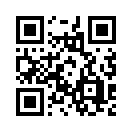 Telegram ЦОПП НСОhttps://t.me/coppnso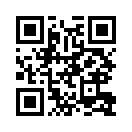 Вконтактеhttps://vk.com/copp_nso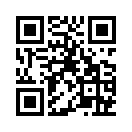 № п/пНаименование образовательной программыВид программыКоличество часовКатегория обучающихся/слушателейЦелевая аудиторияПланируемые результаты/категории, разрядыСтоимость обучения на 1 чел.1.Дополнительные общеобразовательные программы/ выдаваемый документ - сертификатДополнительные общеобразовательные программы/ выдаваемый документ - сертификатДополнительные общеобразовательные программы/ выдаваемый документ - сертификатДополнительные общеобразовательные программы/ выдаваемый документ - сертификатДополнительные общеобразовательные программы/ выдаваемый документ - сертификатДополнительные общеобразовательные программы/ выдаваемый документ - сертификатДополнительные общеобразовательные программы/ выдаваемый документ - сертификат1.1Мобильная грамотность населенияобщеразвивающая20лица от 18 лет и старшеграждане, в т.ч. 50+-7501.2Художественный Карвинг (цветочные букеты из фруктов и овощей)общеразвивающая4любые лица без предъявления требований к уровню образованияобучающиеся общеобразовательных организаций, студенты СПО и ВО, работники предприятий, малого и среднего бизнеса, граждане 50+-5751.3Шоколадная мастерская (Мистер трюфель)общеразвивающая4любые лица без предъявления требований к уровню образованияобучающиеся общеобразовательных организаций, студенты СПО и ВО, работники предприятий, малого и среднего бизнеса, граждане 50+-11501.4Умные сладости (зефир и мармелад)общеразвивающая4любые лица без предъявления требований к уровню образованияобучающиеся общеобразовательных организаций, студенты СПО и ВО, работники предприятий, малого и среднего бизнеса, граждане 50+-11501.5Юный пиццеймейкеробщеразвивающая4любые лица без предъявления требований к уровню образованияобучающиеся общеобразовательных организаций, студенты СПО и ВО, работники предприятий, малого и среднего бизнеса, граждане 50+-9201.6Пряничная мастерскаяобщеразвивающая4любые лица без предъявления требований к уровню образованияобучающиеся общеобразовательных организаций, студенты СПО и ВО, работники предприятий, малого и среднего бизнеса, граждане 50+-11501.7Сладкий скульптор (лепка из кондитерской мастики)общеразвивающая4любые лица без предъявления требований к уровню образованияобучающиеся общеобразовательных организаций, студенты СПО и ВО, работники предприятий, малого и среднего бизнеса, граждане 50+-5751.8Сам себе пекарь (приготовление изделий из теста)общеразвивающая4любые лица без предъявления требований к уровню образованияобучающиеся общеобразовательных организаций, студенты СПО и ВО, работники предприятий, малого и среднего бизнеса, граждане 50+-9201.9День рождения веселой компании пицца/вареники/пирожкиобщеразвивающая4любые лица без предъявления требований к уровню образованияобучающиеся общеобразовательных организаций, студенты СПО и ВО, работники предприятий, малого и среднего бизнеса, граждане 50+-12002.Дополнительные профессиональные программы/ выдаваемый документ – диплом о профессиональной переподготовке, удостоверение о повышении квалификацииДополнительные профессиональные программы/ выдаваемый документ – диплом о профессиональной переподготовке, удостоверение о повышении квалификацииДополнительные профессиональные программы/ выдаваемый документ – диплом о профессиональной переподготовке, удостоверение о повышении квалификацииДополнительные профессиональные программы/ выдаваемый документ – диплом о профессиональной переподготовке, удостоверение о повышении квалификацииДополнительные профессиональные программы/ выдаваемый документ – диплом о профессиональной переподготовке, удостоверение о повышении квалификацииДополнительные профессиональные программы/ выдаваемый документ – диплом о профессиональной переподготовке, удостоверение о повышении квалификацииДополнительные профессиональные программы/ выдаваемый документ – диплом о профессиональной переподготовке, удостоверение о повышении квалификации2.1Менеджмент в образованиипереподготовка256лица, имеющие/получающие высшее и/или среднее профессиональное образованиелица, имеющие/получающие высшее и/или среднее профессиональное образованиелица, имеющие/получающие высшее и/или среднее профессиональное образованиелица, имеющие/получающие высшее и/или среднее профессиональное образованиеруководители ОО, педагогические работникиподготовка управленческих работников системы общего и среднего профессионального образования по вопросам нормативного правового регулирования функционирования и развития образовательной организации в современных условиях развития общества80002.2Педагогика и методика профессионального образованияпереподготовка256лица, имеющие/получающие высшее и/или среднее профессиональное образованиелица, имеющие/получающие высшее и/или среднее профессиональное образованиелица, имеющие/получающие высшее и/или среднее профессиональное образованиелица, имеющие/получающие высшее и/или среднее профессиональное образованиелица, имеющие/получающие высшее и/или среднее профессиональное образованиепедагогические работники, студенты СПО и ВО, обучающиеся по педагогическим специальностямпедагогические работники, студенты СПО и ВО, обучающиеся по педагогическим специальностямпедагогические работники, студенты СПО и ВО, обучающиеся по педагогическим специальностямформирование профессиональных компетенций, необходимых для выполнения нового вида профессиональной деятельности в сфере профессионального обучения, профессионального образования и дополнительного образования80002.3Использование дистанционных образовательных технологий в дополнительном образовании: особенности организации занятийповышение квалификации72лица, имеющие/получающие высшее и/или среднее профессиональное образованиелица, имеющие/получающие высшее и/или среднее профессиональное образованиелица, имеющие/получающие высшее и/или среднее профессиональное образованиелица, имеющие/получающие высшее и/или среднее профессиональное образованиелица, имеющие/получающие высшее и/или среднее профессиональное образованиепедагогические работники, студенты СПО и ВО, обучающиеся по педагогическим специальностямпедагогические работники, студенты СПО и ВО, обучающиеся по педагогическим специальностямпедагогические работники, студенты СПО и ВО, обучающиеся по педагогическим специальностямсовершенствование и (или) формирование профессиональных компетенций педагогов в сфере организации и обеспечения обучения с использованием дистанционных образовательных технологий и электронного в дополнительном образовании32002.4Профнавигация: от теории к практикеповышение квалификации72лица, имеющие/получающие высшее и/или среднее профессиональное образованиелица, имеющие/получающие высшее и/или среднее профессиональное образованиелица, имеющие/получающие высшее и/или среднее профессиональное образованиелица, имеющие/получающие высшее и/или среднее профессиональное образованиелица, имеющие/получающие высшее и/или среднее профессиональное образованиепедагогические работники, студенты СПО и ВО, обучающиеся по педагогическим специальностямпедагогические работники, студенты СПО и ВО, обучающиеся по педагогическим специальностямпедагогические работники, студенты СПО и ВО, обучающиеся по педагогическим специальностямповышение профессиональной компетентности педагогов (Skills-гидов) по организации профориентационной работы в образовательной организации, нацеленной на профессиональное оказание помощи обучающихся общеобразовательных организаций в выборе будущей профессии.32002.5Проектирование программ профессионального обученияповышение квалификации72лица, имеющие/получающие высшее и/или среднее профессиональное образованиелица, имеющие/получающие высшее и/или среднее профессиональное образованиелица, имеющие/получающие высшее и/или среднее профессиональное образованиелица, имеющие/получающие высшее и/или среднее профессиональное образованиелица, имеющие/получающие высшее и/или среднее профессиональное образованиепедагогические работники, студенты СПО и ВО, обучающиеся по педагогическим специальностямпедагогические работники, студенты СПО и ВО, обучающиеся по педагогическим специальностямпедагогические работники, студенты СПО и ВО, обучающиеся по педагогическим специальностямПо результатам выполнения практических занятий слушателями будет разработана основная программа профессионального обучения и учебно-методический комплекс программы, которые необходимо будет представить к защите в рамках итоговой аттестации. По результатам выполненной работы АНО «Центр опережающей профессиональной подготовки Новосибирской области» даст техническую и содержательную экспертизы на ОППО и УМК. После этого ОППО и УМК можно будет внедрять в работу в вашей профессиональной образовательной организации.32002.6Современные педагогические технологии профессионального образованияповышение квалификации72лица, имеющие/получающие высшее и/или среднее профессиональное образованиелица, имеющие/получающие высшее и/или среднее профессиональное образованиелица, имеющие/получающие высшее и/или среднее профессиональное образованиелица, имеющие/получающие высшее и/или среднее профессиональное образованиелица, имеющие/получающие высшее и/или среднее профессиональное образованиепедагогические работники, студенты СПО и ВО, обучающиеся по педагогическим специальностямпедагогические работники, студенты СПО и ВО, обучающиеся по педагогическим специальностямпедагогические работники, студенты СПО и ВО, обучающиеся по педагогическим специальностям-32002.7Профилактика эмоционального выгорания педагогаповышение квалификации24лица, имеющие/получающие высшее и/или среднее профессиональное образованиелица, имеющие/получающие высшее и/или среднее профессиональное образованиелица, имеющие/получающие высшее и/или среднее профессиональное образованиелица, имеющие/получающие высшее и/или среднее профессиональное образованиелица, имеющие/получающие высшее и/или среднее профессиональное образованиепедагогические работники, студенты СПО и ВО, обучающиеся по педагогическим специальностямпедагогические работники, студенты СПО и ВО, обучающиеся по педагогическим специальностямпедагогические работники, студенты СПО и ВО, обучающиеся по педагогическим специальностямслушатели приобретут навык диагностирования сложившиеся и доминирующие симптомы профессионального (эмоционального) выгорания; определения их связи с факторами профессиональной деятельности и аспектами поведения собственной личности; планирования способов преодоления профессионального выгорания работников образования, в т.ч. через тренинговые занятия16502.8Современные информационно-коммуникационные технологии в профессиональной деятельности педагога в условиях реализации ФГОСповышение квалификации36/72/108лица, имеющие/получающие высшее и/или среднее профессиональное образованиелица, имеющие/получающие высшее и/или среднее профессиональное образованиелица, имеющие/получающие высшее и/или среднее профессиональное образованиелица, имеющие/получающие высшее и/или среднее профессиональное образованиелица, имеющие/получающие высшее и/или среднее профессиональное образованиепедагогические работники, студенты СПО и ВО, обучающиеся по педагогическим специальностямпедагогические работники, студенты СПО и ВО, обучающиеся по педагогическим специальностямпедагогические работники, студенты СПО и ВО, обучающиеся по педагогическим специальностямОсобенностью программы является освоение слушателями современными цифровыми инструментами и сервисами в образовании/построена по принципу модульного конструктора. Модульный конструктор программы позволяет слушателю самостоятельно определять объем учебной нагрузки1800/3200/50002.9Теория и практика профориентационной работы в образовательной организацииповышение квалификации24лица, имеющие/получающие высшее и/или среднее профессиональное образованиелица, имеющие/получающие высшее и/или среднее профессиональное образованиелица, имеющие/получающие высшее и/или среднее профессиональное образованиелица, имеющие/получающие высшее и/или среднее профессиональное образованиелица, имеющие/получающие высшее и/или среднее профессиональное образованиепедагогические работники, студенты СПО и ВО, обучающиеся по педагогическим специальностямпедагогические работники, студенты СПО и ВО, обучающиеся по педагогическим специальностямпедагогические работники, студенты СПО и ВО, обучающиеся по педагогическим специальностямсовершенствование профессиональных компетенций педагогических работников в области ведения профориентационной работы в образовательных организациях/ практические занятия проходят путем погружения в реальные ситуации в рамках профориентационных мероприятий, организованных и проводимых АНО «ЦОПП НСО»16502.10Использование интерактивной видеостудии в образовательном процессеповышение квалификации24лица, имеющие/получающие высшее и/или среднее профессиональное образованиелица, имеющие/получающие высшее и/или среднее профессиональное образованиелица, имеющие/получающие высшее и/или среднее профессиональное образованиелица, имеющие/получающие высшее и/или среднее профессиональное образованиелица, имеющие/получающие высшее и/или среднее профессиональное образованиепедагогические работники, студенты СПО и ВО, обучающиеся по педагогическим специальностямпедагогические работники, студенты СПО и ВО, обучающиеся по педагогическим специальностямпедагогические работники, студенты СПО и ВО, обучающиеся по педагогическим специальностямповышение информационно-коммуникационной компетентности педагогического работника как основы для решения методических и дидактических задач средствами интерактивных технологий в образовательном процессе/ овладение технологией работы с программно-аппаратным комплексом VideoDoska для записи видео и проведения вебинаров в соответствии с особенностями профессиональных запросов педагога16502.13Карьерное моделированиеповышение квалификации24лица, имеющие/получающие высшее и/или среднее профессиональное образованиелица, имеющие/получающие высшее и/или среднее профессиональное образованиелица, имеющие/получающие высшее и/или среднее профессиональное образованиелица, имеющие/получающие высшее и/или среднее профессиональное образованиестуденты СПО и ВО, педагогические работники-16502.8Общие вопросы охраны труда и функционирования системы управления охраной трудаповышение квалификации72лица, имеющие/получающие высшее и/или среднее профессиональное образованиелица, имеющие/получающие высшее и/или среднее профессиональное образованиелица, имеющие/получающие высшее и/или среднее профессиональное образованиелица, имеющие/получающие высшее и/или среднее профессиональное образованиеспециалисты по охране труда-1800сайте АНО «ЦОПП НСО»https://copp.nso.ru/Telegram ЦОПП НСОhttps://t.me/coppnsoВконтактеhttps://vk.com/copp_nso